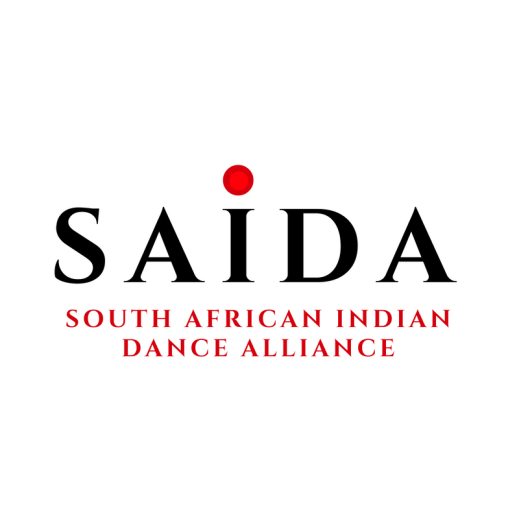 SAIDA Youth FestivalApplication Form – SpeakersThis category is open to all SAIDA members.We encourage: presentations by individuals/groups (in the case of groups, please indicate the name/s of all speakers and the group liaison), forums, debates, and the use of multimedia.Fill out the following sections and email completed forms to admin@saida.org.za by the 20th August 2018.BiographicalContact detailsDance BiographyFestival InformationSignature:Date:Full nameD.O.B.CountryProvinceMobile numberEmail addressHistory of all proficient dance stylesDance affiliations (schools and companies)Previous speaking engagements (if any)Dance Reference (please confirm with your referee that SAIDA may contact them)Full name of refereeAND phone number and/or email addressTitle of presentation/topicContent Proposal(250 – 350 words) Technical requirements (e.g. PowerPoint, Audio for music etc.)Please indicate the level of mentorship you would like to receive from SAIDA for this presentation